Státní svátek 28. říjenZa dobu existence Československé republiky se oslavy vzniku republiky patřičně připomínaly. Jak k 28. říjnu přistoupila druhá republika? A jak protektorát? Video – Svátek 28. října v letech 1938 až 1945________________________________________________________Na dvacáté výročí vzniku republiky byly připravovány velké akce. Jednou z prvních byl X. všesokolský slet v létě roku 1938. Velkolepé oslavy v říjnu ale už neproběhly. Napište, které události to změnily.……………………………………………………………….…………………………………………………………………………………………………………………………………………………………………………………………………………………………………………………………………………………………………………………………………………………………………………………………………………………………………………………………………………………………………………………………………………………………………………………………………………………………………………………………………………………………………………………………………………………………………………………………………………………………………………………………………………………………………….........Po okupaci německým vojskem na jaře 1939 a vyvoření Protektorátu Čechy a Morava byl svátek 28. října zrušen a výroční den vzniku republiky byl pracovním dnem. Veřejnost si však svátek vzít nedala. Za pomoci videa uveďte, co se stalo 28. října 1939.……………………………………………………………….……………………………………………………………………………………………………………………………………………………………………………………………………………………………………………………………………………………………………………………………………………………………………………………………………………………………………………………………………………………………………………………………………………………………………………………………………………………………………………………………………………………………………………………………………………………………………………………V období druhé světové války si vznik Československé republiky významněji připomínal odboj, domácí i zahraniční. Napište, jak si 28. říjen připomínal československý prezident v exilu dr. Edvard Beneš.……………………………………………………………….……………………………………………………………………………………………………………………………………………………………………………………………………………………………………………………………………………………………………………………………………………………………………………………………………………………………………………………………………………………………………………………………………………………………………………………………………………………………………………………………………………………………………………………………………………………………………………………Co jsem se touto aktivitou naučil(a):……………………………………………………………………………………………………………………………………………………………………………………………………………………………………………………………………………………………………………………………………………………………………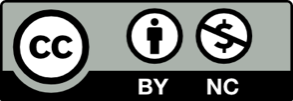 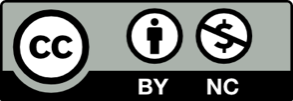 